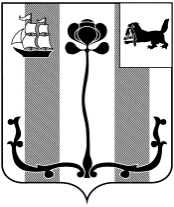 Российская ФедерацияИркутская областьАДМИНИСТРАЦИЯ ШЕЛЕХОВСКОГО МУНИЦИПАЛЬНОГО РАЙОНАП О С Т А Н О В Л Е Н И ЕОт _______________ № _______В соответствии со статьей 20 Жилищного кодекса Российской Федерации, статьей 53 Федерального закона от 31.07.2020 № 248-ФЗ «О государственном контроле (надзоре) и муниципальном контроле в Российской Федерации», Федеральным законом от 06.10.2003 № 131-ФЗ «Об общих принципах организации местного самоуправления в Российской Федерации», постановлением Правительства Российской Федерации от 27.10.2021 № 1844 «Об утверждении требований к разработке, содержанию, общественному обсуждению проектов форм проверочных листов, утверждению, применению, актуализации форм проверочных листов, а также случаев обязательного применения проверочных листов», решением Думы Шелеховского муниципального района от 23.12.2021 № 48-рд «Об утверждении Положения о муниципальном жилищном контроле на территории сельских поселений, входящих в состав Шелеховского района», руководствуясь статьями 30, 31, 34, 35 Устава Шелеховского района, Администрация Шелеховского муниципального районаП О С Т А Н О В Л Я Е Т:Утвердить форму проверочного листа (список контрольных вопросов), применяемого при осуществлении муниципального жилищного контроля на территории Шелеховского муниципального района (прилагается).Настоящее постановление подлежит официальному опубликованию в газете «Шелеховский вестник», размещению на официальном сайте Администрации Шелеховского муниципального района в информационно-телекоммуникационной сети «Интернет».Настоящее постановление вступает в силу с 1 марта 2022 года.Контроль за исполнением настоящего постановления возложить на заместителя Мэра района по экономике и финансам Савельева Д.С.Мэр Шелеховского муниципального района                                                                          М.Н. МодинФормаПРОВЕРОЧНЫЙ ЛИСТ (список контрольных вопросов), применяемый при осуществлении муниципального жилищного контроля на территории Шелеховского муниципального района1. Наименование вида контроля: муниципальный жилищный контроль.2. Наименование контрольного органа: Управление по распоряжению муниципальным имуществом Администрации Шелеховского муниципального района.3. Реквизиты нормативного правового акта об утверждении формы проверочного листа: постановление Администрации Шелеховского муниципального района от ____________ № ______ «Об утверждении формы проверочного листа (список контрольных вопросов), применяемого при осуществлении муниципального жилищного контроля на территории Шелеховского муниципального района».4. Вид контрольного мероприятия: ___________________________________.5. Объект муниципального жилищного контроля, в отношении которого проводится контрольное мероприятие: ___________________________________________________________________________________________________.6. Сведения о контролируемом лице:1) фамилия, имя и отчество (при наличии) гражданина или индивидуального предпринимателя: 
____________________________________________________________________;идентификационный номер налогоплательщика гражданина или индивидуального предпринимателя и (или) основной государственный регистрационный номер индивидуального предпринимателя: ____________________________________________________________________;адрес регистрации гражданина или индивидуального предпринимателя:____________________________________________________________________;2) наименование юридического лица: ___________________________________________________________________________________________________;идентификационный номер налогоплательщика юридического лица и (или) основной государственный регистрационный номер: _______________________;адрес юридического лица (его филиалов, представительств, обособленных структурных подразделений): ___________________________________________
____________________________________________________________________.7. Место (места) проведения контрольного мероприятия с заполнением проверочного листа: __________________________________________________.8. Реквизиты решения контрольного органа о проведении контрольного мероприятия, подписанного уполномоченным должностным лицом контрольного органа:дата __________________№ _________________________________________должностное лицо, подписавшее решение_____________________________.9. Учетный номер контрольного мероприятия: _________________________.10. Список контрольных вопросов, отражающих содержание обязательных требований, ответы на которые свидетельствуют о соблюдении или несоблюдении контролируемым лицом обязательных требований:"__" _________________ 20__ г. (указывается дата заполнения проверочного листа)Об утверждении формы проверочного листа (список контрольных вопросов), применяемого при осуществлении муниципального жилищного контроля на территории Шелеховского муниципального районаУтвержденапостановлением Администрации Шелеховского муниципального района№_______ от_________________№ п/пПеречень вопросовРеквизиты и структурные единицы нормативных правовых актов,муниципальных правовых актов, которыми установлены   обязательныетребованияОтвет на вопрос перечня (указать да/нет/неприменимо) *Примечание123451.Наличие Устава организации  ч.1, 4 ст. 52 Гражданского кодекса РФ 2.Наличие договора(ов) управления многоквартирным(и) домом(ами), одобренного протокольным решением общего собрания собственников помещений, подписанного с собственниками помещений многоквартирного дома ч. 1, 2 ст. 162 Жилищного кодекса РФ 3.Наличие лицензии на осуществление деятельности по управлению многоквартирными домами ч. 1 ст. 192 Жилищного кодекса РФ 4.Наличие подтверждающих документов о проведении плановых осмотров технического состояния конструкций и инженерного оборудования, относящегося 
к общему имуществу многоквартирного дома раздел 3 Постановление Госстроя РФ от 27.09.2003 № 170 «Об утверждении Правил и норм технической эксплуатации жилищного фонда» 5.Наличие документации на выполнение работ по надлежащему содержанию общего имущества многоквартирного дома п. 3.2, 3.3, пп. 3.4.8 п. 3.4 Постановление Госстроя РФ от 27.09.2003 № 170 «Об утверждении Правил и норм технической эксплуатации жилищного фонда» п. 6, 7, 8, 9 Правил оказания услуг и выполнения работ, необходимых для обеспечения надлежащего содержания общего имущества в многоквартирном доме, утверждённых постановлением Правительства РФ от 03.04.2013 № 290 6.План мероприятий по подготовке жилищного фонда к сезонной эксплуатации на предыдущий год и его исполнение пп. 2.1.4 п 2.1 Правил и норм технической эксплуатации жилищного фонда, утверждённых постановлением Госстроя РФ от 27.09.2003 № 170 7.Паспорта готовности многоквартирных домов к эксплуатации в зимний период пп. 2.6.10 п. 2.6 Правил и норм технической эксплуатации жилищного фонда, утверждённых постановлением Госстроя РФ от 27.09.2003 № 170 8.Наличие годового отчета перед собственниками помещений многоквартирного дома ч. 11 ст. 162 Жилищного кодекса РФ 9.План (перечень работ) по текущему ремонту общего имущества жилищного фонда на текущий год пп. 2.1.1, 2.1.5 п. 2.1, пп. 2.2.2 п. 2.2, п. 2.3 Правил и норм технической эксплуатации жилищного фонда, утверждённых постановлением Госстроя РФ от 27.09.2003 № 170 10.План (перечень работ) по текущему ремонту общего имущества жилищного фонда за предыдущий год и его исполнение пп. 2.1.1, 2.1.5, 2.2.2, п. 2.3 Правил и норм технической эксплуатации жилищного фонда, утверждённых постановлением Госстроя РФ от 27.09.2003 № 170 11.Наличие документации по приему заявок населения, их исполнение, осуществление контроля, в том числе организация круглосуточного аварийного обслуживания пп. 2.2.3, п. 2.2 Правил и норм технической эксплуатации жилищного фонда, утверждённых постановлением Госстроя РФ от 27.09.2003 № 170 12.Соблюдение сроков полномочий правления ТСН (ТСЖ), определенных уставом проверяемого субъекта ч. 2 ст. 147 Жилищного кодекса РФ 13.Техническое состояние систем отопления, водоснабжения, водоотведения, электроснабжения, общего имущества многоквартирного дома п.5.2, 5.3, 5.6, 5.8 Правил и норм технической эксплуатации жилищного фонда, утверждённых постановлением Госстроя РФ от 27.09.2003 № 170, п. 6, 7, 8, 9 Правил оказания услуг и выполнения работ, необходимых для обеспечения надлежащего содержания общего имущества в многоквартирном доме, утверждённых постановлением Правительства РФ от 03.04.2013 № 290 14.Соблюдение требований по содержанию перекрытий МКДпп. 4.3.1 - 4.3.7 п. 4.3 Правил и норм технической эксплуатации жилищного фонда, утверждённых постановлением Госстроя РФ от 27.09.2003 № 17015.Наличие графиков уборки контейнерных площадок пп. 3.7.1 п. 3.7 Правил и норм технической эксплуатации жилищного фонда, утверждённых постановлением Госстроя РФ от 27.09.2003 № 170 16.Соблюдение правил уборки придомовой территории МКД (в летний, зимний периоды)пп. 3.6.1 - 3.6.27 п. 3.6 Правил и норм технической эксплуатации жилищного фонда, утверждённых постановлением Госстроя РФ от 27.09.2003 № 170_________________________________      _____________             ________________________(должность лица, заполнившего                (подпись)             (фамилия, имя, отчество (при наличии)      проверочный лист)                                                                 лица заполнившего проверочный лист)